INDICAÇÃO Nº 2527/2017Sugere ao Poder Executivo Municipal que proceda a pintura de solo indicando parada de ônibus na Rua José Jorge Patrício nas proximidades do nº 422 no Mollon.Excelentíssimo Senhor Prefeito Municipal, Nos termos do Art. 108 do Regimento Interno desta Casa de Leis, dirijo-me a Vossa Excelência para sugerir ao setor competente que, proceda à pintura de solo indicando parada de ônibus na Rua José Jorge Patrício nas proximidades do nº 422 no Mollon.Justificativa:Fomos procurados por munícipes solicitando essa providencia, pois a falta de sinalização na referida parada de ônibus está causando transtornos.Plenário “Dr. Tancredo Neves”, em 10 de Março de 2017.José Luís Fornasari“Joi Fornasari”-Solidariedade-- Vereador -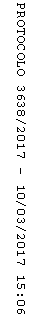 